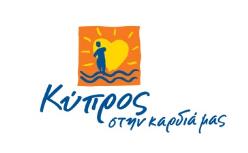 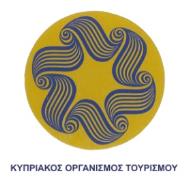 Παράρτημα ΙΙΚΥΠΡΙΑΚΟΣ ΟΡΓΑΝΙΣΜΟΣ ΤΟΥΡΙΣΜΟΥΠρόγραμμα για την πραγματοποίηση ταξιδίων για σκοπούς πωλήσεων (sales calls) στο εξωτερικό για προσέλκυση Ιατρικού Τουρισμού στην ΚύπροΑρ. Φακ.: 01.14.009Ημερομηνία:Προς:Διευθυντή ΤουρισμούΤμήμα Στρατηγικής και ΜελετώνΚυπριακός Οργανισμός ΤουρισμούΥΠΕΥΘΥΝΗ ΔΗΛΩΣΗΔηλώνω υπεύθυνα ότι τα στοιχεία που υπέβαλα σε σχέση με το Πρόγραμμα για την πραγματοποίηση ταξιδίων για σκοπούς πωλήσεων (sales calls) στο εξωτερικό για προσέλκυση Ιατρικού Τουρισμού στην Κύπρο είναι αληθή.Υπογραφή:………………………..……….…………….…Όνομα ολογράφως:…………………..……………………Όνομα εταιρείας:……………………….………………….